ПОСТАНОВЛЕНИЕ                                                                     JОП« 30»  июня 2021 г.                                                                           № 12 Об утверждении программы охраны земель   МО «Козульское сельское поселение».     В соответствии  с Федеральным законом №131-ФЗ от 06.10.2003г. «Об общих принципах организации органов местного самоуправления в Российской Федерации» и Уставом Муниципального образования Козульское сельское поселениепостановляю:     1 . Утвердить программу охраны земель МО «Козульское сельское поселение»     2. Настоящее постановление вступает в силу после его обнародования.    3. Контроль за исполнением настоящего постановления оставляю за собой.Глава Козульского сельского поселения                                       А.М.Ябыев                                                                                                      Приложение № 1                                                                                           к Постановлению Главы                                                                           Козульского сельского поселения                                                                                      от «30» июня 2021г.  № 12МУНИЦИПАЛЬНАЯ ПРОГРАММА«По охране земель на территории Козульского сельского поселения Усть-Канского района Республики Алтай на 2021-2024 годы»ПАСПОРТ МУНИЦИПАЛЬНОЙ ПРОГРАММЫ«По охране земель на территории Козульского сельского поселения Усть-Канского района Республики Алтай на 2021-2024 годы»2. Характеристика текущего состояния и основные проблемы в соответствующей сфере реализации муниципальной программы.Земля – важная часть окружающей среды, использование которой связано со всеми остальными природными объектами: животными, лесами, растительным миром, водами, полезными ископаемыми и другими ценностями недр земли. Без использования и охраны земли невозможно использование других природных ресурсов. Бесхозяйственность по отношению к земле немедленно наносит или в недалеком будущем будет наносить вред окружающей среде, приводить не только к разрушению поверхностного слоя земли – почвы, ее химическому и радиоактивному загрязнению, но и сопровождаться экологическим ухудшением всего природного комплекса.Муниципальная программа «По охране земель на территории МО «Козульское сельское поселение» Усть-Канского района Республики Алтай на 2020-2023годы» (далее – Программа) направлена на создание благоприятных условий использования и охраны земель, обеспечивающих реализацию государственной политики эффективного и рационального использования и управления земельными ресурсами в интересах укрепления экономики.Использование значительных объемов земельного фонда в различных целях накладывает определенные обязательства по сохранению природной целостности всех звеньев экосистемы окружающей среды. В природе все взаимосвязано. Поэтому нарушение правильного функционирования одного из звеньев, будь то лес, животный мир, земля, ведет к дисбалансу и нарушению целостности экосистемы. Территории природного комплекса – лесные массивы, водные ландшафты, овражные комплексы, озелененные пространства природоохранные зоны и другие выполняют важнейшую роль в решении задачи обеспечения условий устойчивого развития сельского поселения.Нерациональное использование земли, потребительское и бесхозяйственное отношение к ней приводят к нарушению выполняемых ею функций, снижению природных свойств.Охрана земель только тогда может быть эффективной, когда обеспечивается рациональное землепользование.Проблемы устойчивого социально- экономического развития Козульского сельского поселения и экологически безопасной жизнедеятельности его жителей на современном этапе тесно связаны с решением вопросов охраны и использования земель. На уровне сельского поселения можно решать местные проблемы охраны и использования земель самостоятельно, причем полным, комплексным и разумным образом в интересах не, только ныне живущих людей, но и будущих поколений.Экологическое состояние земель в среднем хорошее, но стихийные несанкционированные свалки, оказывают отрицательное влияние на окружающую среду, и усугубляют экологическую обстановку.3. Цели, задачи и сроки реализации Программы.Основными принципами муниципальной политики в сфере использования и охраны земель на территории поселения являются: законность и открытость деятельности администрации Козульского сельского поселения, подотчетность и подконтрольность, эффективность.Целями муниципальной программы являются предотвращение и ликвидация загрязнения, истощения, деградации, порчи, уничтожения земель и почв и иного негативного воздействия на земли и почвы, а также обеспечение рационального использования земель, в том числе для восстановления плодородия почв на землях сельскохозяйственного назначения и улучшения земель. Для достижения поставленных целей предполагается решение следующих задач:- оптимизация деятельности в сфере обращения с отходами производства и потребления;- повышение эффективности использования и охраны земель натерритории сельского поселения;- обеспечение организации рационального использования и охраны земель;- сохранение и восстановление зеленых насаждений;- проведение инвентаризации земель.4. Ресурсное обеспечение Программы.Финансирование мероприятий предусматривает выделение бюджетных средств на оформление баннеров, рекламы в следующих объемах: 1000 тыс. руб.5.Механизм реализации Программы.Реализация Программы осуществляется в соответствии нормативно-правовым актом, регламентирующим механизм реализации данной программы на территории МО «Козульское сельское поселение» Усть-Канского района Республики Алтай.Исполнители программы осуществляют:-нормативно-правовое и методическое обеспечение реализации Программы;-подготовку предложений по объемам и условиям предоставления средств бюджета для реализации Программы;-организацию информационной и разъяснительной работы, направленной на освещение целей и задач Программы;-с целью охраны земель проводят инвентаризацию земель поселения.Инвентаризация земель проводится для предотвращения деградации, загрязнения, захламления, нарушения земель, других негативных (вредных) воздействий хозяйственной деятельности, выявление неиспользуемых, нерационально используемых или используемых не по целевому назначению и не в соответствии с разрешенным использованием земельных участков, других характеристик земель.6.Ожидаемые результаты Программы.Реализация данной программы будет содействовать упорядочению землепользования, рациональному и эффективному использованию и охране земель и повышению экологической безопасности населения и качества его жизни, а также увеличению налогооблагаемой базы.7. Перечень основных мероприятий Программы.              РЕСПУБЛИКА АЛТАЙ УСТЬ-КАНСКИЙ РАЙОНСЕЛЬСКАЯ АДМИНИСТРАЦИЯ КОЗУЛЬСКОГО СЕЛЬСКОГО ПОСЕЛЕНИЯ 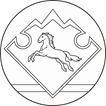 АЛТАЙ РЕСПУБЛИКАНЫНКАН-ООЗЫ АЙМАГЫНДА КОЗУЛЬ JУРТJЕЕЗЕЗИНИН JУРТАДМИНИСТРАЦИЯЗЫ Наименование муниципальной программыПрограмма в области охраны земель на 2021-2024 годы (далее-Программа)Основание для разработки муниципальной программФедеральный закон «Об общих принципах организации местного самоуправления в РФ» от 06.10.2003 г. № 131-ФЗ, Земельный кодекс Российской Федерации от25.10.2001г.№и136-ФЗЦели муниципальной программыПовышение эффективности охраны земель на территории Козульского сельского поселения Усть-Канского района Республики Алтай, в том числе:- предотвращение деградации, загрязнения, захламления, нарушения земель, других негативных (вредных) воздействий хозяйственной деятельности;- обеспечение рационального использования земель;- обеспечение охраны и восстановление плодородия земель;- обеспечение улучшения земель, подвергшихся деградации загрязнению, захламлению, нарушению земель, другим негативным (вредным) воздействиям хозяйственной деятельностиОсновные задачи муниципальной программы-повышение эффективности использования и охраны земель;-обеспечение рационального использования и охраны  земель;-сохранение и восстановление зеленых насаждений;- проведение инвентаризации земель;-оптимизация деятельности в сфере обращения с отходами производства и потребления.Сроки реализации муниципальной программыСроки реализации муниципальной программы2021-2024гг.Объёмы и источники финансированияВсего:2021-1000т.р.2022-1000т.р.2023-1000т.р.Ожидаемый результат реализации программы-упорядочение землепользования;-рациональное и эффективное использование и охрана земель;-повышение экологической безопасности населения и качества его жизни;-повышение доходов в бюджет поселения от уплаты налогов.Организация контроля за исполнением ПрограммыКонтроль над реализацией Программы осуществляется администрацией Козульского сельского поселения Усть-Канского района Республики Алтай.№ п/пМероприятия по реализации ПрограммыИсточники финансированияСроки исполненияОтветственные за выполнение мероприятия Программы1Разъяснение норм земельного законодательства населениюне предусмотреныпостоянноАдминистрация сельского поселения2Организация регулярных мероприятий по очистке территории сельского поселения от мусоране предусмотреныне реже 1 раза в полугодиеАдминистрация сельского поселения3Инвентаризация земельне предусмотреныпостоянноАдминистрация сельского поселения4Выявление фактов самовольного занятия земельных участков, принятие мер по устранению выявленных нарушенийне предусмотреныпостоянноАдминистрация сельского поселения5Выявление пустующих и нерационально используемых земель и своевременное вовлечение их в хозяйственный оборотне предусмотреныпостоянноАдминистрация сельского поселения6Выявление фактов использования земельных участков, приводящих к значительному ухудшению экологической обстановкине предусмотреныпостоянноАдминистрация сельского поселения7Оформление земельных участков (в т.ч. бесхозяйных) в муниципальную собственностьместный бюджетпо мере необходимостиАдминистрация сельского поселения8Анализ результатов выполнения намеченных программой мероприятийне предусмотрены-январь2022-по итогам 2021года,-январь 2023 по итогам 2022года,январь 2024-по итогам 2023года.Администрация сельского поселения